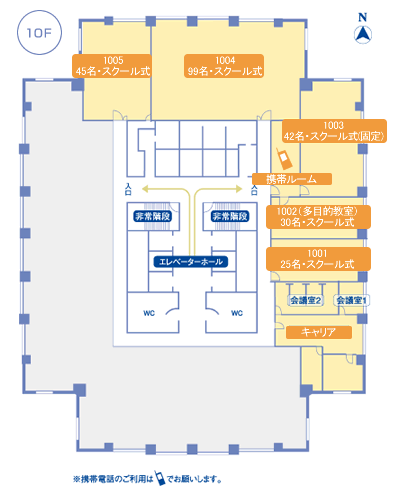 【申込要領】参加ご希望の方は下記申込書に必要事項をご記入のうえ、実行委員長宛にＥメールまたはＦＡＸにてお申込みください。参加票は交付いたしませんので、直接会場にお越しください。お預かりした個人情報は、本目的以外には使用いたしません。懇親会にご参加の方は、当日受付にて参加費をお支払ください。【お問合せ、お申込先】大会実行委員長　井上尚之宛  (神戸山手大学、環境経営学会理事)Eメール ： inoue5868@maia.eonet.ne.jp   TEL ： 080-1431-8036 ／ FAX： 078-371-4938 参加申込書大会実行委員長：井上尚之 宛　　 Eメール ： inoue5868@maia.eonet.ne.jpFAX  ：　０７８－３７１－４９３８氏　　名住　所〒所 属 先住　所〒懇親会出欠TELＥ－mailFAX